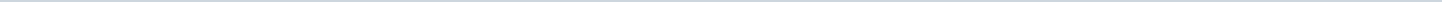 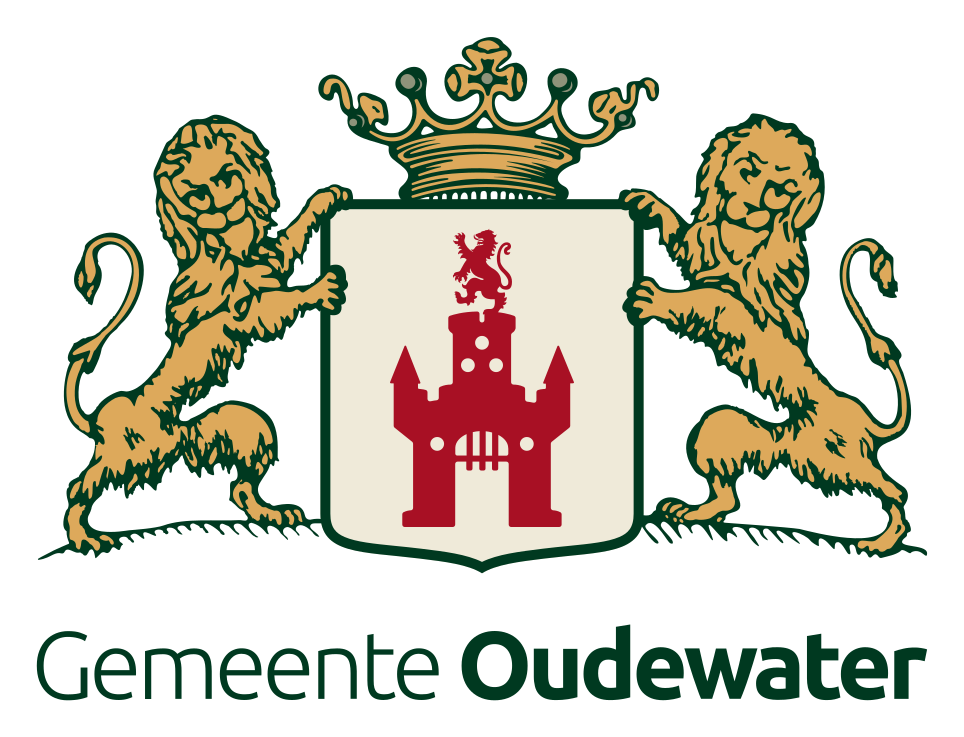 Gemeente OudewaterAangemaakt op:Gemeente Oudewater28-03-2024 21:03Besluitenlijsten Fora7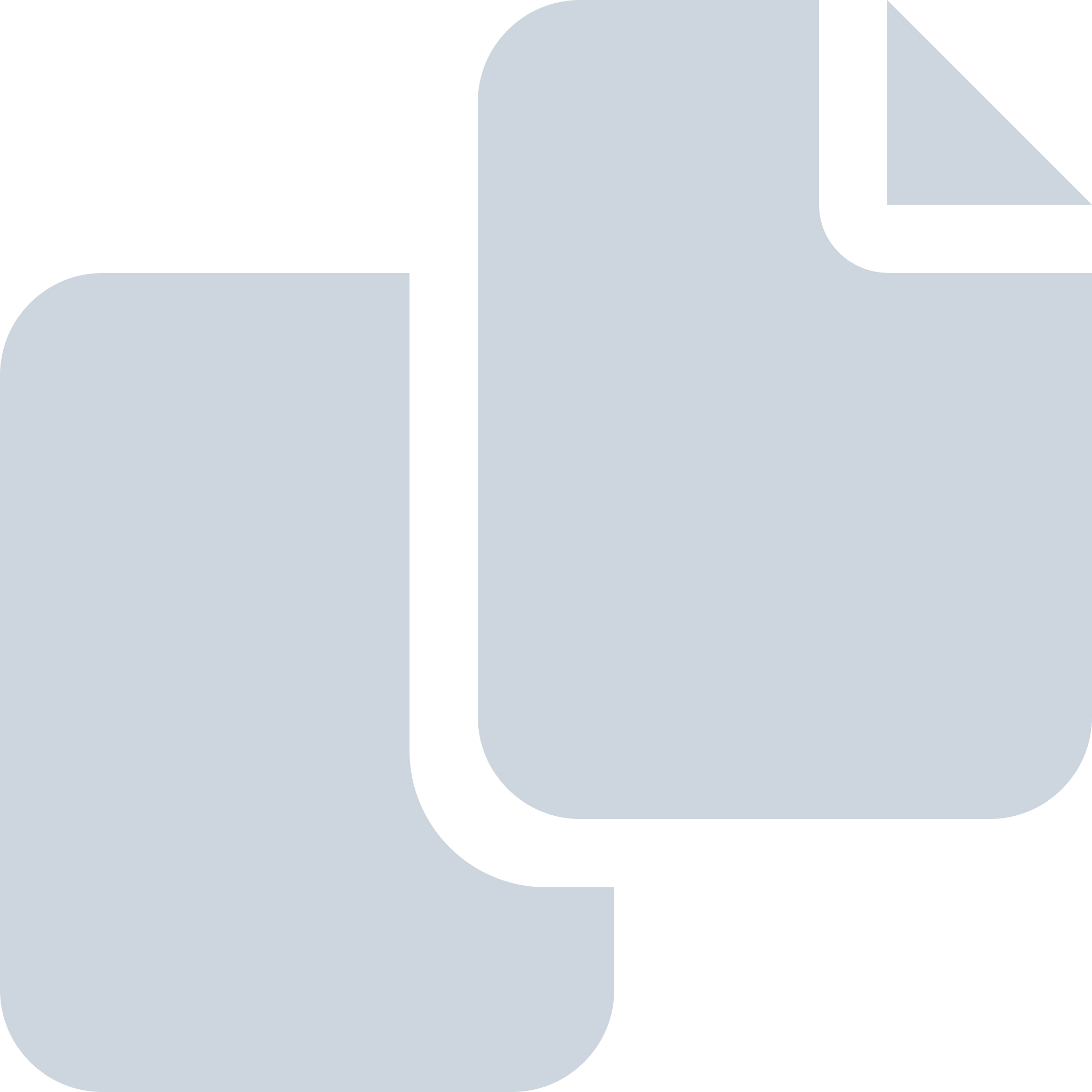 Periode: oktober 2015#Naam van documentPub. datumInfo1.verslag forum samenleving 12 oktober 2015 (concept)16-10-2015PDF,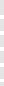 123,19 KB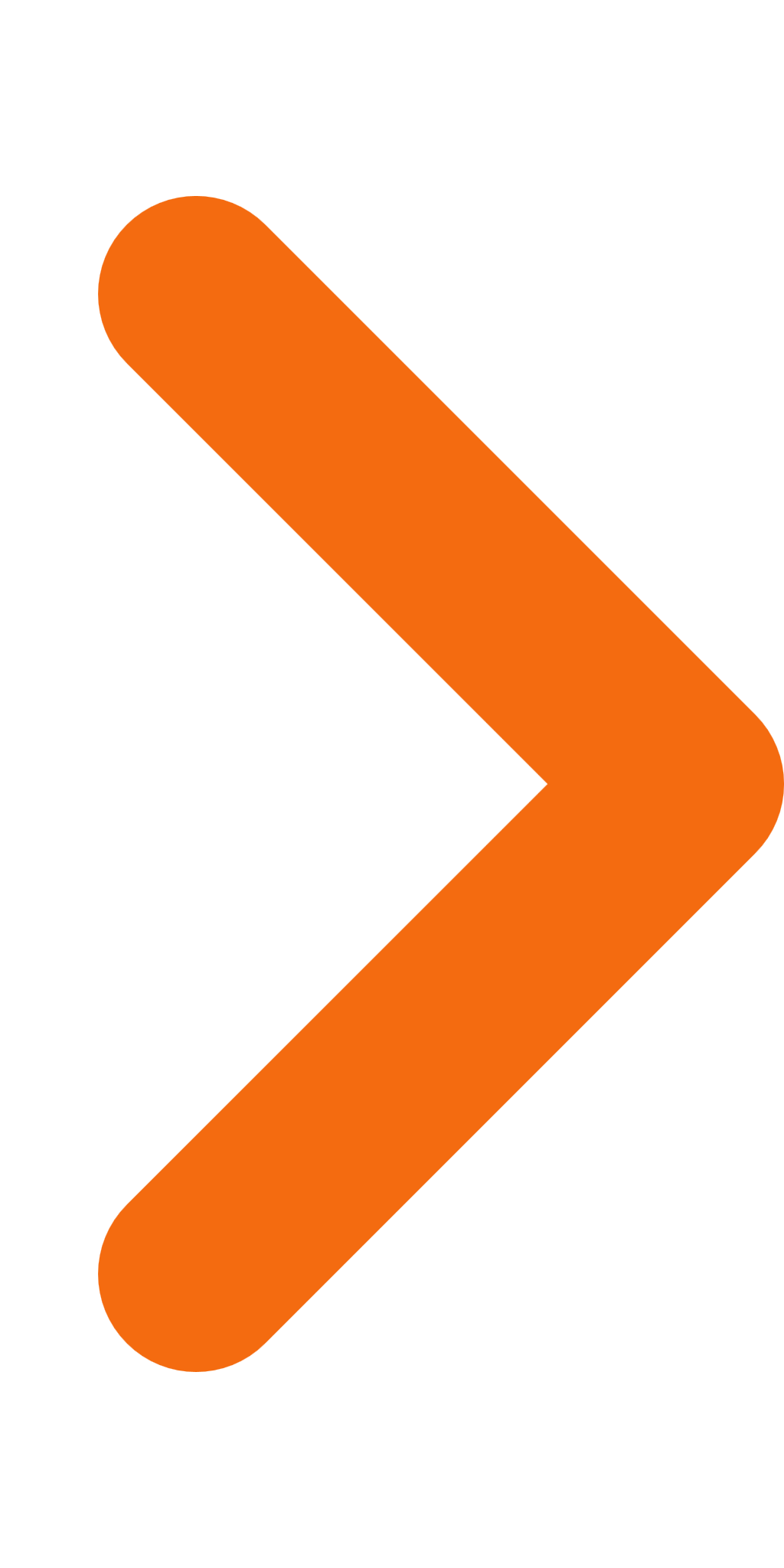 2.verslag forum ruimte van 13 oktober 2015 (concept)16-10-2015PDF,140,35 KB3.verslag forum ruimte 8 september 2015 (vastgesteld)15-10-2015PDF,995,79 KB4.verslag forum ruimte 8 september 2015 (concept)14-10-2015PDF,181,33 KB5.verslag forum samenleving 7 september 2015 (vastgesteld).pdf13-10-2015PDF,873,28 KB6.verslag forum samenleving 22 juni 2015 (vastgesteld).pdf12-10-2015PDF,918,23 KB7.Verslag forum Samenleving-Ruimte 1 juni 2015 (concept)10-10-2015PDF,305,16 KB